    Číslo domu:    Číslo domu: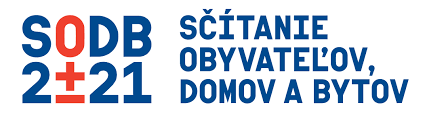      Majiteľ:     Majiteľ:1.Počet obytných izieb v dome nad 8m², Počet obytných izieb v dome nad 8m², Počet obytných izieb v dome nad 8m², Počet obytných izieb v dome nad 8m², Počet obytných izieb v dome nad 8m², nezapočitávajú sa tu kuchyňa, chodba, kúpeľna, WC, kancelárske miestnostinezapočitávajú sa tu kuchyňa, chodba, kúpeľna, WC, kancelárske miestnostinezapočitávajú sa tu kuchyňa, chodba, kúpeľna, WC, kancelárske miestnostinezapočitávajú sa tu kuchyňa, chodba, kúpeľna, WC, kancelárske miestnostinezapočitávajú sa tu kuchyňa, chodba, kúpeľna, WC, kancelárske miestnostinezapočitávajú sa tu kuchyňa, chodba, kúpeľna, WC, kancelárske miestnostinezapočitávajú sa tu kuchyňa, chodba, kúpeľna, WC, kancelárske miestnostinezapočitávajú sa tu kuchyňa, chodba, kúpeľna, WC, kancelárske miestnostinezapočitávajú sa tu kuchyňa, chodba, kúpeľna, WC, kancelárske miestnostinezapočitávajú sa tu kuchyňa, chodba, kúpeľna, WC, kancelárske miestnostinezapočitávajú sa tu kuchyňa, chodba, kúpeľna, WC, kancelárske miestnosti2.Typ kúrenia:Typ kúrenia:ústredné diaľkové mimo domu-kotolňa, tepláreň                     ústredné diaľkové mimo domu-kotolňa, tepláreň                     ústredné diaľkové mimo domu-kotolňa, tepláreň                     ústredné diaľkové mimo domu-kotolňa, tepláreň                     ústredné diaľkové mimo domu-kotolňa, tepláreň                     ústredné diaľkové mimo domu-kotolňa, tepláreň                     ústredné diaľkové mimo domu-kotolňa, tepláreň                     ústredné diaľkové mimo domu-kotolňa, tepláreň                     ústredné diaľkové mimo domu-kotolňa, tepláreň                     ústredné diaľkové mimo domu-kotolňa, tepláreň                     ústredné diaľkové mimo domu-kotolňa, tepláreň                     ústredné diaľkové v dome - pivnica, chodba, technická miestnosťústredné diaľkové v dome - pivnica, chodba, technická miestnosťústredné diaľkové v dome - pivnica, chodba, technická miestnosťústredné diaľkové v dome - pivnica, chodba, technická miestnosťústredné diaľkové v dome - pivnica, chodba, technická miestnosťústredné diaľkové v dome - pivnica, chodba, technická miestnosťústredné diaľkové v dome - pivnica, chodba, technická miestnosťústredné diaľkové v dome - pivnica, chodba, technická miestnosťústredné diaľkové v dome - pivnica, chodba, technická miestnosťústredné diaľkové v dome - pivnica, chodba, technická miestnosťústredné diaľkové v dome - pivnica, chodba, technická miestnosťsamostatné vykurovacie teleso-krb, pec, gamatkysamostatné vykurovacie teleso-krb, pec, gamatkysamostatné vykurovacie teleso-krb, pec, gamatkysamostatné vykurovacie teleso-krb, pec, gamatkysamostatné vykurovacie teleso-krb, pec, gamatkysamostatné vykurovacie teleso-krb, pec, gamatkysamostatné vykurovacie teleso-krb, pec, gamatkysamostatné vykurovacie teleso-krb, pec, gamatkysamostatné vykurovacie teleso-krb, pec, gamatkysamostatné vykurovacie teleso-krb, pec, gamatkysamostatné vykurovacie teleso-krb, pec, gamatkyiné3. Zdroj energie na vykurovanie: 3. Zdroj energie na vykurovanie: plynplynelektrinaelektrinapevné palivopevné palivopevné palivopevné palivosolárna energiasolárna energiasolárna energiasolárna energiainéinéžiadnežiadne4.Typ vodovodnej prípojky:Typ vodovodnej prípojky:v dome z verejnej sietev dome z verejnej sietev dome z verejnej sietev dome z verejnej sietev dome z verejnej sietemimo domu z verejnej sietemimo domu z verejnej sietemimo domu z verejnej sietemimo domu z verejnej sietev dome zo studnev dome zo studnev dome zo studnev dome zo studnev dome zo studneiba studňa – bez zavedenia do domuiba studňa – bez zavedenia do domuiba studňa – bez zavedenia do domuiba studňa – bez zavedenia do domubez vodybez vodybez vodybez vody5.Splachovací záchod:Splachovací záchod:v domev domemimo domumimo domumimo domumimo domuiba latrínaiba latrínaiba latrínaiba latrína6.Kúpeľňa:v domev domemimo domumimo domumimo domumimo domubez kúpeľnebez kúpeľnebez kúpeľnebez kúpeľne7.Obdobie výstavby:Obdobie výstavby:pred 1919pred 1919pred 1919pred 19192001-20102001-20102001-20102001-20102001-20101919-19451919-19451919-19451919-19452011-20152011-20152011-20152011-20152011-20151946-19801946-19801946-19801946-19802016 a neskôr2016 a neskôr2016 a neskôr2016 a neskôr2016 a neskôr1981-20001981-20001981-20001981-20008.Obdobie poslednej obnovy:Obdobie poslednej obnovy:Obdobie poslednej obnovy:pred 1980pred 1980pred 1980pred 19802006-20092006-20092006-20092006-20092006-20091980-19901980-19901980-19901980-19902010-20152010-20152010-20152010-20152010-20151991-19951991-19951991-19951991-19952016 a neskôr2016 a neskôr2016 a neskôr2016 a neskôr2016 a neskôr1996-20001996-20001996-20001996-2000bez rekonštrukciebez rekonštrukciebez rekonštrukciebez rekonštrukciebez rekonštrukcie2001-20052001-20052001-20052001-20059.Obnova okien:Obnova okien:ánoánonienie10.ZateplenieZateplenieobvodového plášťa:obvodového plášťa:ánoánonienie11.Obnova strechyObnova strechyánoánonienie12.Prístavba/nadstavba:Prístavba/nadstavba:ánoánonienie13.Drobné stavby:Drobné stavby:ánoánonienie(do 25 m²)(do 25 m²)14.Typ drobnej stavby:Typ drobnej stavby:altánokaltánokletná kuchyňaletná kuchyňaletná kuchyňaletná kuchyňaletná kuchyňagarážgarážpivnica (mimo domu)pivnica (mimo domu)pivnica (mimo domu)pivnica (mimo domu)pivnica (mimo domu)hospodárska budovahospodárska budovahospodárska budovahospodárska budovakotolňa (mimo domu)kotolňa (mimo domu)kotolňa (mimo domu)kotolňa (mimo domu)kotolňa (mimo domu)(napr. murovaný chliev, kurín, sklad...)(napr. murovaný chliev, kurín, sklad...)(napr. murovaný chliev, kurín, sklad...)(napr. murovaný chliev, kurín, sklad...)(napr. murovaný chliev, kurín, sklad...)(napr. murovaný chliev, kurín, sklad...)(napr. murovaný chliev, kurín, sklad...)15.Typ kanalizačnejTyp kanalizačnejprípojky:septik/žumpaseptik/žumpaseptik/žumpaseptik/žumpaČOVČOVžiadnežiadne16.Plynová prípojka:Plynová prípojka:ánoánonienieĎakujeme Vám za Váš čas. Vyplnený dotazník doneste osobne na obecný úrad.                                                                   Taktiež si ho stiahnuť z webu obce - www.trhoviste.sk ,  vyplniť a poslať emailom  na  adresu: matrika@centrum.skĎalšou z možností je priniesť  vyplnený dotazník na obecný úrad. Termín vrátenia dotazníkov je 31.10.2020.Ďakujeme Vám za Váš čas. Vyplnený dotazník doneste osobne na obecný úrad.                                                                   Taktiež si ho stiahnuť z webu obce - www.trhoviste.sk ,  vyplniť a poslať emailom  na  adresu: matrika@centrum.skĎalšou z možností je priniesť  vyplnený dotazník na obecný úrad. Termín vrátenia dotazníkov je 31.10.2020.Ďakujeme Vám za Váš čas. Vyplnený dotazník doneste osobne na obecný úrad.                                                                   Taktiež si ho stiahnuť z webu obce - www.trhoviste.sk ,  vyplniť a poslať emailom  na  adresu: matrika@centrum.skĎalšou z možností je priniesť  vyplnený dotazník na obecný úrad. Termín vrátenia dotazníkov je 31.10.2020.Ďakujeme Vám za Váš čas. Vyplnený dotazník doneste osobne na obecný úrad.                                                                   Taktiež si ho stiahnuť z webu obce - www.trhoviste.sk ,  vyplniť a poslať emailom  na  adresu: matrika@centrum.skĎalšou z možností je priniesť  vyplnený dotazník na obecný úrad. Termín vrátenia dotazníkov je 31.10.2020.Ďakujeme Vám za Váš čas. Vyplnený dotazník doneste osobne na obecný úrad.                                                                   Taktiež si ho stiahnuť z webu obce - www.trhoviste.sk ,  vyplniť a poslať emailom  na  adresu: matrika@centrum.skĎalšou z možností je priniesť  vyplnený dotazník na obecný úrad. Termín vrátenia dotazníkov je 31.10.2020.Ďakujeme Vám za Váš čas. Vyplnený dotazník doneste osobne na obecný úrad.                                                                   Taktiež si ho stiahnuť z webu obce - www.trhoviste.sk ,  vyplniť a poslať emailom  na  adresu: matrika@centrum.skĎalšou z možností je priniesť  vyplnený dotazník na obecný úrad. Termín vrátenia dotazníkov je 31.10.2020.Ďakujeme Vám za Váš čas. Vyplnený dotazník doneste osobne na obecný úrad.                                                                   Taktiež si ho stiahnuť z webu obce - www.trhoviste.sk ,  vyplniť a poslať emailom  na  adresu: matrika@centrum.skĎalšou z možností je priniesť  vyplnený dotazník na obecný úrad. Termín vrátenia dotazníkov je 31.10.2020.Ďakujeme Vám za Váš čas. Vyplnený dotazník doneste osobne na obecný úrad.                                                                   Taktiež si ho stiahnuť z webu obce - www.trhoviste.sk ,  vyplniť a poslať emailom  na  adresu: matrika@centrum.skĎalšou z možností je priniesť  vyplnený dotazník na obecný úrad. Termín vrátenia dotazníkov je 31.10.2020.Ďakujeme Vám za Váš čas. Vyplnený dotazník doneste osobne na obecný úrad.                                                                   Taktiež si ho stiahnuť z webu obce - www.trhoviste.sk ,  vyplniť a poslať emailom  na  adresu: matrika@centrum.skĎalšou z možností je priniesť  vyplnený dotazník na obecný úrad. Termín vrátenia dotazníkov je 31.10.2020.Ďakujeme Vám za Váš čas. Vyplnený dotazník doneste osobne na obecný úrad.                                                                   Taktiež si ho stiahnuť z webu obce - www.trhoviste.sk ,  vyplniť a poslať emailom  na  adresu: matrika@centrum.skĎalšou z možností je priniesť  vyplnený dotazník na obecný úrad. Termín vrátenia dotazníkov je 31.10.2020.Ďakujeme Vám za Váš čas. Vyplnený dotazník doneste osobne na obecný úrad.                                                                   Taktiež si ho stiahnuť z webu obce - www.trhoviste.sk ,  vyplniť a poslať emailom  na  adresu: matrika@centrum.skĎalšou z možností je priniesť  vyplnený dotazník na obecný úrad. Termín vrátenia dotazníkov je 31.10.2020.Ďakujeme Vám za Váš čas. Vyplnený dotazník doneste osobne na obecný úrad.                                                                   Taktiež si ho stiahnuť z webu obce - www.trhoviste.sk ,  vyplniť a poslať emailom  na  adresu: matrika@centrum.skĎalšou z možností je priniesť  vyplnený dotazník na obecný úrad. Termín vrátenia dotazníkov je 31.10.2020.Ďakujeme Vám za Váš čas. Vyplnený dotazník doneste osobne na obecný úrad.                                                                   Taktiež si ho stiahnuť z webu obce - www.trhoviste.sk ,  vyplniť a poslať emailom  na  adresu: matrika@centrum.skĎalšou z možností je priniesť  vyplnený dotazník na obecný úrad. Termín vrátenia dotazníkov je 31.10.2020.Ďakujeme Vám za Váš čas. Vyplnený dotazník doneste osobne na obecný úrad.                                                                   Taktiež si ho stiahnuť z webu obce - www.trhoviste.sk ,  vyplniť a poslať emailom  na  adresu: matrika@centrum.skĎalšou z možností je priniesť  vyplnený dotazník na obecný úrad. Termín vrátenia dotazníkov je 31.10.2020.Ďakujeme Vám za Váš čas. Vyplnený dotazník doneste osobne na obecný úrad.                                                                   Taktiež si ho stiahnuť z webu obce - www.trhoviste.sk ,  vyplniť a poslať emailom  na  adresu: matrika@centrum.skĎalšou z možností je priniesť  vyplnený dotazník na obecný úrad. Termín vrátenia dotazníkov je 31.10.2020.Ďakujeme Vám za Váš čas. Vyplnený dotazník doneste osobne na obecný úrad.                                                                   Taktiež si ho stiahnuť z webu obce - www.trhoviste.sk ,  vyplniť a poslať emailom  na  adresu: matrika@centrum.skĎalšou z možností je priniesť  vyplnený dotazník na obecný úrad. Termín vrátenia dotazníkov je 31.10.2020.Ďakujeme Vám za Váš čas. Vyplnený dotazník doneste osobne na obecný úrad.                                                                   Taktiež si ho stiahnuť z webu obce - www.trhoviste.sk ,  vyplniť a poslať emailom  na  adresu: matrika@centrum.skĎalšou z možností je priniesť  vyplnený dotazník na obecný úrad. Termín vrátenia dotazníkov je 31.10.2020.Ďakujeme Vám za Váš čas. Vyplnený dotazník doneste osobne na obecný úrad.                                                                   Taktiež si ho stiahnuť z webu obce - www.trhoviste.sk ,  vyplniť a poslať emailom  na  adresu: matrika@centrum.skĎalšou z možností je priniesť  vyplnený dotazník na obecný úrad. Termín vrátenia dotazníkov je 31.10.2020.Ďakujeme Vám za Váš čas. Vyplnený dotazník doneste osobne na obecný úrad.                                                                   Taktiež si ho stiahnuť z webu obce - www.trhoviste.sk ,  vyplniť a poslať emailom  na  adresu: matrika@centrum.skĎalšou z možností je priniesť  vyplnený dotazník na obecný úrad. Termín vrátenia dotazníkov je 31.10.2020.Ďakujeme Vám za Váš čas. Vyplnený dotazník doneste osobne na obecný úrad.                                                                   Taktiež si ho stiahnuť z webu obce - www.trhoviste.sk ,  vyplniť a poslať emailom  na  adresu: matrika@centrum.skĎalšou z možností je priniesť  vyplnený dotazník na obecný úrad. Termín vrátenia dotazníkov je 31.10.2020.Ďakujeme Vám za Váš čas. Vyplnený dotazník doneste osobne na obecný úrad.                                                                   Taktiež si ho stiahnuť z webu obce - www.trhoviste.sk ,  vyplniť a poslať emailom  na  adresu: matrika@centrum.skĎalšou z možností je priniesť  vyplnený dotazník na obecný úrad. Termín vrátenia dotazníkov je 31.10.2020.Ďakujeme Vám za Váš čas. Vyplnený dotazník doneste osobne na obecný úrad.                                                                   Taktiež si ho stiahnuť z webu obce - www.trhoviste.sk ,  vyplniť a poslať emailom  na  adresu: matrika@centrum.skĎalšou z možností je priniesť  vyplnený dotazník na obecný úrad. Termín vrátenia dotazníkov je 31.10.2020.Ďakujeme Vám za Váš čas. Vyplnený dotazník doneste osobne na obecný úrad.                                                                   Taktiež si ho stiahnuť z webu obce - www.trhoviste.sk ,  vyplniť a poslať emailom  na  adresu: matrika@centrum.skĎalšou z možností je priniesť  vyplnený dotazník na obecný úrad. Termín vrátenia dotazníkov je 31.10.2020.Ďakujeme Vám za Váš čas. Vyplnený dotazník doneste osobne na obecný úrad.                                                                   Taktiež si ho stiahnuť z webu obce - www.trhoviste.sk ,  vyplniť a poslať emailom  na  adresu: matrika@centrum.skĎalšou z možností je priniesť  vyplnený dotazník na obecný úrad. Termín vrátenia dotazníkov je 31.10.2020.Ďakujeme Vám za Váš čas. Vyplnený dotazník doneste osobne na obecný úrad.                                                                   Taktiež si ho stiahnuť z webu obce - www.trhoviste.sk ,  vyplniť a poslať emailom  na  adresu: matrika@centrum.skĎalšou z možností je priniesť  vyplnený dotazník na obecný úrad. Termín vrátenia dotazníkov je 31.10.2020.Ďakujeme Vám za Váš čas. Vyplnený dotazník doneste osobne na obecný úrad.                                                                   Taktiež si ho stiahnuť z webu obce - www.trhoviste.sk ,  vyplniť a poslať emailom  na  adresu: matrika@centrum.skĎalšou z možností je priniesť  vyplnený dotazník na obecný úrad. Termín vrátenia dotazníkov je 31.10.2020.Ďakujeme Vám za Váš čas. Vyplnený dotazník doneste osobne na obecný úrad.                                                                   Taktiež si ho stiahnuť z webu obce - www.trhoviste.sk ,  vyplniť a poslať emailom  na  adresu: matrika@centrum.skĎalšou z možností je priniesť  vyplnený dotazník na obecný úrad. Termín vrátenia dotazníkov je 31.10.2020.Ďakujeme Vám za Váš čas. Vyplnený dotazník doneste osobne na obecný úrad.                                                                   Taktiež si ho stiahnuť z webu obce - www.trhoviste.sk ,  vyplniť a poslať emailom  na  adresu: matrika@centrum.skĎalšou z možností je priniesť  vyplnený dotazník na obecný úrad. Termín vrátenia dotazníkov je 31.10.2020.Ďakujeme Vám za Váš čas. Vyplnený dotazník doneste osobne na obecný úrad.                                                                   Taktiež si ho stiahnuť z webu obce - www.trhoviste.sk ,  vyplniť a poslať emailom  na  adresu: matrika@centrum.skĎalšou z možností je priniesť  vyplnený dotazník na obecný úrad. Termín vrátenia dotazníkov je 31.10.2020.Ďakujeme Vám za Váš čas. Vyplnený dotazník doneste osobne na obecný úrad.                                                                   Taktiež si ho stiahnuť z webu obce - www.trhoviste.sk ,  vyplniť a poslať emailom  na  adresu: matrika@centrum.skĎalšou z možností je priniesť  vyplnený dotazník na obecný úrad. Termín vrátenia dotazníkov je 31.10.2020.Ďakujeme Vám za Váš čas. Vyplnený dotazník doneste osobne na obecný úrad.                                                                   Taktiež si ho stiahnuť z webu obce - www.trhoviste.sk ,  vyplniť a poslať emailom  na  adresu: matrika@centrum.skĎalšou z možností je priniesť  vyplnený dotazník na obecný úrad. Termín vrátenia dotazníkov je 31.10.2020.Ďakujeme Vám za Váš čas. Vyplnený dotazník doneste osobne na obecný úrad.                                                                   Taktiež si ho stiahnuť z webu obce - www.trhoviste.sk ,  vyplniť a poslať emailom  na  adresu: matrika@centrum.skĎalšou z možností je priniesť  vyplnený dotazník na obecný úrad. Termín vrátenia dotazníkov je 31.10.2020.Ďakujeme Vám za Váš čas. Vyplnený dotazník doneste osobne na obecný úrad.                                                                   Taktiež si ho stiahnuť z webu obce - www.trhoviste.sk ,  vyplniť a poslať emailom  na  adresu: matrika@centrum.skĎalšou z možností je priniesť  vyplnený dotazník na obecný úrad. Termín vrátenia dotazníkov je 31.10.2020.Ďakujeme Vám za Váš čas. Vyplnený dotazník doneste osobne na obecný úrad.                                                                   Taktiež si ho stiahnuť z webu obce - www.trhoviste.sk ,  vyplniť a poslať emailom  na  adresu: matrika@centrum.skĎalšou z možností je priniesť  vyplnený dotazník na obecný úrad. Termín vrátenia dotazníkov je 31.10.2020.Ďakujeme Vám za Váš čas. Vyplnený dotazník doneste osobne na obecný úrad.                                                                   Taktiež si ho stiahnuť z webu obce - www.trhoviste.sk ,  vyplniť a poslať emailom  na  adresu: matrika@centrum.skĎalšou z možností je priniesť  vyplnený dotazník na obecný úrad. Termín vrátenia dotazníkov je 31.10.2020.Ďakujeme Vám za Váš čas. Vyplnený dotazník doneste osobne na obecný úrad.                                                                   Taktiež si ho stiahnuť z webu obce - www.trhoviste.sk ,  vyplniť a poslať emailom  na  adresu: matrika@centrum.skĎalšou z možností je priniesť  vyplnený dotazník na obecný úrad. Termín vrátenia dotazníkov je 31.10.2020.Ďakujeme Vám za Váš čas. Vyplnený dotazník doneste osobne na obecný úrad.                                                                   Taktiež si ho stiahnuť z webu obce - www.trhoviste.sk ,  vyplniť a poslať emailom  na  adresu: matrika@centrum.skĎalšou z možností je priniesť  vyplnený dotazník na obecný úrad. Termín vrátenia dotazníkov je 31.10.2020.Ďakujeme Vám za Váš čas. Vyplnený dotazník doneste osobne na obecný úrad.                                                                   Taktiež si ho stiahnuť z webu obce - www.trhoviste.sk ,  vyplniť a poslať emailom  na  adresu: matrika@centrum.skĎalšou z možností je priniesť  vyplnený dotazník na obecný úrad. Termín vrátenia dotazníkov je 31.10.2020.Ďakujeme Vám za Váš čas. Vyplnený dotazník doneste osobne na obecný úrad.                                                                   Taktiež si ho stiahnuť z webu obce - www.trhoviste.sk ,  vyplniť a poslať emailom  na  adresu: matrika@centrum.skĎalšou z možností je priniesť  vyplnený dotazník na obecný úrad. Termín vrátenia dotazníkov je 31.10.2020.Ďakujeme Vám za Váš čas. Vyplnený dotazník doneste osobne na obecný úrad.                                                                   Taktiež si ho stiahnuť z webu obce - www.trhoviste.sk ,  vyplniť a poslať emailom  na  adresu: matrika@centrum.skĎalšou z možností je priniesť  vyplnený dotazník na obecný úrad. Termín vrátenia dotazníkov je 31.10.2020.Ďakujeme Vám za Váš čas. Vyplnený dotazník doneste osobne na obecný úrad.                                                                   Taktiež si ho stiahnuť z webu obce - www.trhoviste.sk ,  vyplniť a poslať emailom  na  adresu: matrika@centrum.skĎalšou z možností je priniesť  vyplnený dotazník na obecný úrad. Termín vrátenia dotazníkov je 31.10.2020.Ďakujeme Vám za Váš čas. Vyplnený dotazník doneste osobne na obecný úrad.                                                                   Taktiež si ho stiahnuť z webu obce - www.trhoviste.sk ,  vyplniť a poslať emailom  na  adresu: matrika@centrum.skĎalšou z možností je priniesť  vyplnený dotazník na obecný úrad. Termín vrátenia dotazníkov je 31.10.2020.Ďakujeme Vám za Váš čas. Vyplnený dotazník doneste osobne na obecný úrad.                                                                   Taktiež si ho stiahnuť z webu obce - www.trhoviste.sk ,  vyplniť a poslať emailom  na  adresu: matrika@centrum.skĎalšou z možností je priniesť  vyplnený dotazník na obecný úrad. Termín vrátenia dotazníkov je 31.10.2020.Ďakujeme Vám za Váš čas. Vyplnený dotazník doneste osobne na obecný úrad.                                                                   Taktiež si ho stiahnuť z webu obce - www.trhoviste.sk ,  vyplniť a poslať emailom  na  adresu: matrika@centrum.skĎalšou z možností je priniesť  vyplnený dotazník na obecný úrad. Termín vrátenia dotazníkov je 31.10.2020.Ďakujeme Vám za Váš čas. Vyplnený dotazník doneste osobne na obecný úrad.                                                                   Taktiež si ho stiahnuť z webu obce - www.trhoviste.sk ,  vyplniť a poslať emailom  na  adresu: matrika@centrum.skĎalšou z možností je priniesť  vyplnený dotazník na obecný úrad. Termín vrátenia dotazníkov je 31.10.2020.Ďakujeme Vám za Váš čas. Vyplnený dotazník doneste osobne na obecný úrad.                                                                   Taktiež si ho stiahnuť z webu obce - www.trhoviste.sk ,  vyplniť a poslať emailom  na  adresu: matrika@centrum.skĎalšou z možností je priniesť  vyplnený dotazník na obecný úrad. Termín vrátenia dotazníkov je 31.10.2020.Ďakujeme Vám za Váš čas. Vyplnený dotazník doneste osobne na obecný úrad.                                                                   Taktiež si ho stiahnuť z webu obce - www.trhoviste.sk ,  vyplniť a poslať emailom  na  adresu: matrika@centrum.skĎalšou z možností je priniesť  vyplnený dotazník na obecný úrad. Termín vrátenia dotazníkov je 31.10.2020.Ďakujeme Vám za Váš čas. Vyplnený dotazník doneste osobne na obecný úrad.                                                                   Taktiež si ho stiahnuť z webu obce - www.trhoviste.sk ,  vyplniť a poslať emailom  na  adresu: matrika@centrum.skĎalšou z možností je priniesť  vyplnený dotazník na obecný úrad. Termín vrátenia dotazníkov je 31.10.2020.Ďakujeme Vám za Váš čas. Vyplnený dotazník doneste osobne na obecný úrad.                                                                   Taktiež si ho stiahnuť z webu obce - www.trhoviste.sk ,  vyplniť a poslať emailom  na  adresu: matrika@centrum.skĎalšou z možností je priniesť  vyplnený dotazník na obecný úrad. Termín vrátenia dotazníkov je 31.10.2020.Ďakujeme Vám za Váš čas. Vyplnený dotazník doneste osobne na obecný úrad.                                                                   Taktiež si ho stiahnuť z webu obce - www.trhoviste.sk ,  vyplniť a poslať emailom  na  adresu: matrika@centrum.skĎalšou z možností je priniesť  vyplnený dotazník na obecný úrad. Termín vrátenia dotazníkov je 31.10.2020.Ďakujeme Vám za Váš čas. Vyplnený dotazník doneste osobne na obecný úrad.                                                                   Taktiež si ho stiahnuť z webu obce - www.trhoviste.sk ,  vyplniť a poslať emailom  na  adresu: matrika@centrum.skĎalšou z možností je priniesť  vyplnený dotazník na obecný úrad. Termín vrátenia dotazníkov je 31.10.2020.Ďakujeme Vám za Váš čas. Vyplnený dotazník doneste osobne na obecný úrad.                                                                   Taktiež si ho stiahnuť z webu obce - www.trhoviste.sk ,  vyplniť a poslať emailom  na  adresu: matrika@centrum.skĎalšou z možností je priniesť  vyplnený dotazník na obecný úrad. Termín vrátenia dotazníkov je 31.10.2020.Ďakujeme Vám za Váš čas. Vyplnený dotazník doneste osobne na obecný úrad.                                                                   Taktiež si ho stiahnuť z webu obce - www.trhoviste.sk ,  vyplniť a poslať emailom  na  adresu: matrika@centrum.skĎalšou z možností je priniesť  vyplnený dotazník na obecný úrad. Termín vrátenia dotazníkov je 31.10.2020.Ďakujeme Vám za Váš čas. Vyplnený dotazník doneste osobne na obecný úrad.                                                                   Taktiež si ho stiahnuť z webu obce - www.trhoviste.sk ,  vyplniť a poslať emailom  na  adresu: matrika@centrum.skĎalšou z možností je priniesť  vyplnený dotazník na obecný úrad. Termín vrátenia dotazníkov je 31.10.2020.Ďakujeme Vám za Váš čas. Vyplnený dotazník doneste osobne na obecný úrad.                                                                   Taktiež si ho stiahnuť z webu obce - www.trhoviste.sk ,  vyplniť a poslať emailom  na  adresu: matrika@centrum.skĎalšou z možností je priniesť  vyplnený dotazník na obecný úrad. Termín vrátenia dotazníkov je 31.10.2020.Ďakujeme Vám za Váš čas. Vyplnený dotazník doneste osobne na obecný úrad.                                                                   Taktiež si ho stiahnuť z webu obce - www.trhoviste.sk ,  vyplniť a poslať emailom  na  adresu: matrika@centrum.skĎalšou z možností je priniesť  vyplnený dotazník na obecný úrad. Termín vrátenia dotazníkov je 31.10.2020.Ďakujeme Vám za Váš čas. Vyplnený dotazník doneste osobne na obecný úrad.                                                                   Taktiež si ho stiahnuť z webu obce - www.trhoviste.sk ,  vyplniť a poslať emailom  na  adresu: matrika@centrum.skĎalšou z možností je priniesť  vyplnený dotazník na obecný úrad. Termín vrátenia dotazníkov je 31.10.2020.Ďakujeme Vám za Váš čas. Vyplnený dotazník doneste osobne na obecný úrad.                                                                   Taktiež si ho stiahnuť z webu obce - www.trhoviste.sk ,  vyplniť a poslať emailom  na  adresu: matrika@centrum.skĎalšou z možností je priniesť  vyplnený dotazník na obecný úrad. Termín vrátenia dotazníkov je 31.10.2020.Ďakujeme Vám za Váš čas. Vyplnený dotazník doneste osobne na obecný úrad.                                                                   Taktiež si ho stiahnuť z webu obce - www.trhoviste.sk ,  vyplniť a poslať emailom  na  adresu: matrika@centrum.skĎalšou z možností je priniesť  vyplnený dotazník na obecný úrad. Termín vrátenia dotazníkov je 31.10.2020.Ďakujeme Vám za Váš čas. Vyplnený dotazník doneste osobne na obecný úrad.                                                                   Taktiež si ho stiahnuť z webu obce - www.trhoviste.sk ,  vyplniť a poslať emailom  na  adresu: matrika@centrum.skĎalšou z možností je priniesť  vyplnený dotazník na obecný úrad. Termín vrátenia dotazníkov je 31.10.2020.Ďakujeme Vám za Váš čas. Vyplnený dotazník doneste osobne na obecný úrad.                                                                   Taktiež si ho stiahnuť z webu obce - www.trhoviste.sk ,  vyplniť a poslať emailom  na  adresu: matrika@centrum.skĎalšou z možností je priniesť  vyplnený dotazník na obecný úrad. Termín vrátenia dotazníkov je 31.10.2020.Ďakujeme Vám za Váš čas. Vyplnený dotazník doneste osobne na obecný úrad.                                                                   Taktiež si ho stiahnuť z webu obce - www.trhoviste.sk ,  vyplniť a poslať emailom  na  adresu: matrika@centrum.skĎalšou z možností je priniesť  vyplnený dotazník na obecný úrad. Termín vrátenia dotazníkov je 31.10.2020.Ďakujeme Vám za Váš čas. Vyplnený dotazník doneste osobne na obecný úrad.                                                                   Taktiež si ho stiahnuť z webu obce - www.trhoviste.sk ,  vyplniť a poslať emailom  na  adresu: matrika@centrum.skĎalšou z možností je priniesť  vyplnený dotazník na obecný úrad. Termín vrátenia dotazníkov je 31.10.2020.Ďakujeme Vám za Váš čas. Vyplnený dotazník doneste osobne na obecný úrad.                                                                   Taktiež si ho stiahnuť z webu obce - www.trhoviste.sk ,  vyplniť a poslať emailom  na  adresu: matrika@centrum.skĎalšou z možností je priniesť  vyplnený dotazník na obecný úrad. Termín vrátenia dotazníkov je 31.10.2020.Ďakujeme Vám za Váš čas. Vyplnený dotazník doneste osobne na obecný úrad.                                                                   Taktiež si ho stiahnuť z webu obce - www.trhoviste.sk ,  vyplniť a poslať emailom  na  adresu: matrika@centrum.skĎalšou z možností je priniesť  vyplnený dotazník na obecný úrad. Termín vrátenia dotazníkov je 31.10.2020.Ďakujeme Vám za Váš čas. Vyplnený dotazník doneste osobne na obecný úrad.                                                                   Taktiež si ho stiahnuť z webu obce - www.trhoviste.sk ,  vyplniť a poslať emailom  na  adresu: matrika@centrum.skĎalšou z možností je priniesť  vyplnený dotazník na obecný úrad. Termín vrátenia dotazníkov je 31.10.2020.Ďakujeme Vám za Váš čas. Vyplnený dotazník doneste osobne na obecný úrad.                                                                   Taktiež si ho stiahnuť z webu obce - www.trhoviste.sk ,  vyplniť a poslať emailom  na  adresu: matrika@centrum.skĎalšou z možností je priniesť  vyplnený dotazník na obecný úrad. Termín vrátenia dotazníkov je 31.10.2020.Ďakujeme Vám za Váš čas. Vyplnený dotazník doneste osobne na obecný úrad.                                                                   Taktiež si ho stiahnuť z webu obce - www.trhoviste.sk ,  vyplniť a poslať emailom  na  adresu: matrika@centrum.skĎalšou z možností je priniesť  vyplnený dotazník na obecný úrad. Termín vrátenia dotazníkov je 31.10.2020.Ďakujeme Vám za Váš čas. Vyplnený dotazník doneste osobne na obecný úrad.                                                                   Taktiež si ho stiahnuť z webu obce - www.trhoviste.sk ,  vyplniť a poslať emailom  na  adresu: matrika@centrum.skĎalšou z možností je priniesť  vyplnený dotazník na obecný úrad. Termín vrátenia dotazníkov je 31.10.2020.Ďakujeme Vám za Váš čas. Vyplnený dotazník doneste osobne na obecný úrad.                                                                   Taktiež si ho stiahnuť z webu obce - www.trhoviste.sk ,  vyplniť a poslať emailom  na  adresu: matrika@centrum.skĎalšou z možností je priniesť  vyplnený dotazník na obecný úrad. Termín vrátenia dotazníkov je 31.10.2020.Ďakujeme Vám za Váš čas. Vyplnený dotazník doneste osobne na obecný úrad.                                                                   Taktiež si ho stiahnuť z webu obce - www.trhoviste.sk ,  vyplniť a poslať emailom  na  adresu: matrika@centrum.skĎalšou z možností je priniesť  vyplnený dotazník na obecný úrad. Termín vrátenia dotazníkov je 31.10.2020.Ďakujeme Vám za Váš čas. Vyplnený dotazník doneste osobne na obecný úrad.                                                                   Taktiež si ho stiahnuť z webu obce - www.trhoviste.sk ,  vyplniť a poslať emailom  na  adresu: matrika@centrum.skĎalšou z možností je priniesť  vyplnený dotazník na obecný úrad. Termín vrátenia dotazníkov je 31.10.2020.Ďakujeme Vám za Váš čas. Vyplnený dotazník doneste osobne na obecný úrad.                                                                   Taktiež si ho stiahnuť z webu obce - www.trhoviste.sk ,  vyplniť a poslať emailom  na  adresu: matrika@centrum.skĎalšou z možností je priniesť  vyplnený dotazník na obecný úrad. Termín vrátenia dotazníkov je 31.10.2020.Ďakujeme Vám za Váš čas. Vyplnený dotazník doneste osobne na obecný úrad.                                                                   Taktiež si ho stiahnuť z webu obce - www.trhoviste.sk ,  vyplniť a poslať emailom  na  adresu: matrika@centrum.skĎalšou z možností je priniesť  vyplnený dotazník na obecný úrad. Termín vrátenia dotazníkov je 31.10.2020.Ďakujeme Vám za Váš čas. Vyplnený dotazník doneste osobne na obecný úrad.                                                                   Taktiež si ho stiahnuť z webu obce - www.trhoviste.sk ,  vyplniť a poslať emailom  na  adresu: matrika@centrum.skĎalšou z možností je priniesť  vyplnený dotazník na obecný úrad. Termín vrátenia dotazníkov je 31.10.2020.Ďakujeme Vám za Váš čas. Vyplnený dotazník doneste osobne na obecný úrad.                                                                   Taktiež si ho stiahnuť z webu obce - www.trhoviste.sk ,  vyplniť a poslať emailom  na  adresu: matrika@centrum.skĎalšou z možností je priniesť  vyplnený dotazník na obecný úrad. Termín vrátenia dotazníkov je 31.10.2020.Ďakujeme Vám za Váš čas. Vyplnený dotazník doneste osobne na obecný úrad.                                                                   Taktiež si ho stiahnuť z webu obce - www.trhoviste.sk ,  vyplniť a poslať emailom  na  adresu: matrika@centrum.skĎalšou z možností je priniesť  vyplnený dotazník na obecný úrad. Termín vrátenia dotazníkov je 31.10.2020.Ďakujeme Vám za Váš čas. Vyplnený dotazník doneste osobne na obecný úrad.                                                                   Taktiež si ho stiahnuť z webu obce - www.trhoviste.sk ,  vyplniť a poslať emailom  na  adresu: matrika@centrum.skĎalšou z možností je priniesť  vyplnený dotazník na obecný úrad. Termín vrátenia dotazníkov je 31.10.2020.Ďakujeme Vám za Váš čas. Vyplnený dotazník doneste osobne na obecný úrad.                                                                   Taktiež si ho stiahnuť z webu obce - www.trhoviste.sk ,  vyplniť a poslať emailom  na  adresu: matrika@centrum.skĎalšou z možností je priniesť  vyplnený dotazník na obecný úrad. Termín vrátenia dotazníkov je 31.10.2020.Ďakujeme Vám za Váš čas. Vyplnený dotazník doneste osobne na obecný úrad.                                                                   Taktiež si ho stiahnuť z webu obce - www.trhoviste.sk ,  vyplniť a poslať emailom  na  adresu: matrika@centrum.skĎalšou z možností je priniesť  vyplnený dotazník na obecný úrad. Termín vrátenia dotazníkov je 31.10.2020.Ďakujeme Vám za Váš čas. Vyplnený dotazník doneste osobne na obecný úrad.                                                                   Taktiež si ho stiahnuť z webu obce - www.trhoviste.sk ,  vyplniť a poslať emailom  na  adresu: matrika@centrum.skĎalšou z možností je priniesť  vyplnený dotazník na obecný úrad. Termín vrátenia dotazníkov je 31.10.2020.Ďakujeme Vám za Váš čas. Vyplnený dotazník doneste osobne na obecný úrad.                                                                   Taktiež si ho stiahnuť z webu obce - www.trhoviste.sk ,  vyplniť a poslať emailom  na  adresu: matrika@centrum.skĎalšou z možností je priniesť  vyplnený dotazník na obecný úrad. Termín vrátenia dotazníkov je 31.10.2020.Ďakujeme Vám za Váš čas. Vyplnený dotazník doneste osobne na obecný úrad.                                                                   Taktiež si ho stiahnuť z webu obce - www.trhoviste.sk ,  vyplniť a poslať emailom  na  adresu: matrika@centrum.skĎalšou z možností je priniesť  vyplnený dotazník na obecný úrad. Termín vrátenia dotazníkov je 31.10.2020.Ďakujeme Vám za Váš čas. Vyplnený dotazník doneste osobne na obecný úrad.                                                                   Taktiež si ho stiahnuť z webu obce - www.trhoviste.sk ,  vyplniť a poslať emailom  na  adresu: matrika@centrum.skĎalšou z možností je priniesť  vyplnený dotazník na obecný úrad. Termín vrátenia dotazníkov je 31.10.2020.Ďakujeme Vám za Váš čas. Vyplnený dotazník doneste osobne na obecný úrad.                                                                   Taktiež si ho stiahnuť z webu obce - www.trhoviste.sk ,  vyplniť a poslať emailom  na  adresu: matrika@centrum.skĎalšou z možností je priniesť  vyplnený dotazník na obecný úrad. Termín vrátenia dotazníkov je 31.10.2020.Ďakujeme Vám za Váš čas. Vyplnený dotazník doneste osobne na obecný úrad.                                                                   Taktiež si ho stiahnuť z webu obce - www.trhoviste.sk ,  vyplniť a poslať emailom  na  adresu: matrika@centrum.skĎalšou z možností je priniesť  vyplnený dotazník na obecný úrad. Termín vrátenia dotazníkov je 31.10.2020.Ďakujeme Vám za Váš čas. Vyplnený dotazník doneste osobne na obecný úrad.                                                                   Taktiež si ho stiahnuť z webu obce - www.trhoviste.sk ,  vyplniť a poslať emailom  na  adresu: matrika@centrum.skĎalšou z možností je priniesť  vyplnený dotazník na obecný úrad. Termín vrátenia dotazníkov je 31.10.2020.Ďakujeme Vám za Váš čas. Vyplnený dotazník doneste osobne na obecný úrad.                                                                   Taktiež si ho stiahnuť z webu obce - www.trhoviste.sk ,  vyplniť a poslať emailom  na  adresu: matrika@centrum.skĎalšou z možností je priniesť  vyplnený dotazník na obecný úrad. Termín vrátenia dotazníkov je 31.10.2020.Ďakujeme Vám za Váš čas. Vyplnený dotazník doneste osobne na obecný úrad.                                                                   Taktiež si ho stiahnuť z webu obce - www.trhoviste.sk ,  vyplniť a poslať emailom  na  adresu: matrika@centrum.skĎalšou z možností je priniesť  vyplnený dotazník na obecný úrad. Termín vrátenia dotazníkov je 31.10.2020.Ďakujeme Vám za Váš čas. Vyplnený dotazník doneste osobne na obecný úrad.                                                                   Taktiež si ho stiahnuť z webu obce - www.trhoviste.sk ,  vyplniť a poslať emailom  na  adresu: matrika@centrum.skĎalšou z možností je priniesť  vyplnený dotazník na obecný úrad. Termín vrátenia dotazníkov je 31.10.2020.Ďakujeme Vám za Váš čas. Vyplnený dotazník doneste osobne na obecný úrad.                                                                   Taktiež si ho stiahnuť z webu obce - www.trhoviste.sk ,  vyplniť a poslať emailom  na  adresu: matrika@centrum.skĎalšou z možností je priniesť  vyplnený dotazník na obecný úrad. Termín vrátenia dotazníkov je 31.10.2020.Ďakujeme Vám za Váš čas. Vyplnený dotazník doneste osobne na obecný úrad.                                                                   Taktiež si ho stiahnuť z webu obce - www.trhoviste.sk ,  vyplniť a poslať emailom  na  adresu: matrika@centrum.skĎalšou z možností je priniesť  vyplnený dotazník na obecný úrad. Termín vrátenia dotazníkov je 31.10.2020.Ďakujeme Vám za Váš čas. Vyplnený dotazník doneste osobne na obecný úrad.                                                                   Taktiež si ho stiahnuť z webu obce - www.trhoviste.sk ,  vyplniť a poslať emailom  na  adresu: matrika@centrum.skĎalšou z možností je priniesť  vyplnený dotazník na obecný úrad. Termín vrátenia dotazníkov je 31.10.2020.Ďakujeme Vám za Váš čas. Vyplnený dotazník doneste osobne na obecný úrad.                                                                   Taktiež si ho stiahnuť z webu obce - www.trhoviste.sk ,  vyplniť a poslať emailom  na  adresu: matrika@centrum.skĎalšou z možností je priniesť  vyplnený dotazník na obecný úrad. Termín vrátenia dotazníkov je 31.10.2020.Ďakujeme Vám za Váš čas. Vyplnený dotazník doneste osobne na obecný úrad.                                                                   Taktiež si ho stiahnuť z webu obce - www.trhoviste.sk ,  vyplniť a poslať emailom  na  adresu: matrika@centrum.skĎalšou z možností je priniesť  vyplnený dotazník na obecný úrad. Termín vrátenia dotazníkov je 31.10.2020.Ďakujeme Vám za Váš čas. Vyplnený dotazník doneste osobne na obecný úrad.                                                                   Taktiež si ho stiahnuť z webu obce - www.trhoviste.sk ,  vyplniť a poslať emailom  na  adresu: matrika@centrum.skĎalšou z možností je priniesť  vyplnený dotazník na obecný úrad. Termín vrátenia dotazníkov je 31.10.2020.Ďakujeme Vám za Váš čas. Vyplnený dotazník doneste osobne na obecný úrad.                                                                   Taktiež si ho stiahnuť z webu obce - www.trhoviste.sk ,  vyplniť a poslať emailom  na  adresu: matrika@centrum.skĎalšou z možností je priniesť  vyplnený dotazník na obecný úrad. Termín vrátenia dotazníkov je 31.10.2020.Ďakujeme Vám za Váš čas. Vyplnený dotazník doneste osobne na obecný úrad.                                                                   Taktiež si ho stiahnuť z webu obce - www.trhoviste.sk ,  vyplniť a poslať emailom  na  adresu: matrika@centrum.skĎalšou z možností je priniesť  vyplnený dotazník na obecný úrad. Termín vrátenia dotazníkov je 31.10.2020.Ďakujeme Vám za Váš čas. Vyplnený dotazník doneste osobne na obecný úrad.                                                                   Taktiež si ho stiahnuť z webu obce - www.trhoviste.sk ,  vyplniť a poslať emailom  na  adresu: matrika@centrum.skĎalšou z možností je priniesť  vyplnený dotazník na obecný úrad. Termín vrátenia dotazníkov je 31.10.2020.Ďakujeme Vám za Váš čas. Vyplnený dotazník doneste osobne na obecný úrad.                                                                   Taktiež si ho stiahnuť z webu obce - www.trhoviste.sk ,  vyplniť a poslať emailom  na  adresu: matrika@centrum.skĎalšou z možností je priniesť  vyplnený dotazník na obecný úrad. Termín vrátenia dotazníkov je 31.10.2020.Ďakujeme Vám za Váš čas. Vyplnený dotazník doneste osobne na obecný úrad.                                                                   Taktiež si ho stiahnuť z webu obce - www.trhoviste.sk ,  vyplniť a poslať emailom  na  adresu: matrika@centrum.skĎalšou z možností je priniesť  vyplnený dotazník na obecný úrad. Termín vrátenia dotazníkov je 31.10.2020.Ďakujeme Vám za Váš čas. Vyplnený dotazník doneste osobne na obecný úrad.                                                                   Taktiež si ho stiahnuť z webu obce - www.trhoviste.sk ,  vyplniť a poslať emailom  na  adresu: matrika@centrum.skĎalšou z možností je priniesť  vyplnený dotazník na obecný úrad. Termín vrátenia dotazníkov je 31.10.2020.Ďakujeme Vám za Váš čas. Vyplnený dotazník doneste osobne na obecný úrad.                                                                   Taktiež si ho stiahnuť z webu obce - www.trhoviste.sk ,  vyplniť a poslať emailom  na  adresu: matrika@centrum.skĎalšou z možností je priniesť  vyplnený dotazník na obecný úrad. Termín vrátenia dotazníkov je 31.10.2020.Ďakujeme Vám za Váš čas. Vyplnený dotazník doneste osobne na obecný úrad.                                                                   Taktiež si ho stiahnuť z webu obce - www.trhoviste.sk ,  vyplniť a poslať emailom  na  adresu: matrika@centrum.skĎalšou z možností je priniesť  vyplnený dotazník na obecný úrad. Termín vrátenia dotazníkov je 31.10.2020.Ďakujeme Vám za Váš čas. Vyplnený dotazník doneste osobne na obecný úrad.                                                                   Taktiež si ho stiahnuť z webu obce - www.trhoviste.sk ,  vyplniť a poslať emailom  na  adresu: matrika@centrum.skĎalšou z možností je priniesť  vyplnený dotazník na obecný úrad. Termín vrátenia dotazníkov je 31.10.2020.Ďakujeme Vám za Váš čas. Vyplnený dotazník doneste osobne na obecný úrad.                                                                   Taktiež si ho stiahnuť z webu obce - www.trhoviste.sk ,  vyplniť a poslať emailom  na  adresu: matrika@centrum.skĎalšou z možností je priniesť  vyplnený dotazník na obecný úrad. Termín vrátenia dotazníkov je 31.10.2020.Ďakujeme Vám za Váš čas. Vyplnený dotazník doneste osobne na obecný úrad.                                                                   Taktiež si ho stiahnuť z webu obce - www.trhoviste.sk ,  vyplniť a poslať emailom  na  adresu: matrika@centrum.skĎalšou z možností je priniesť  vyplnený dotazník na obecný úrad. Termín vrátenia dotazníkov je 31.10.2020.Ďakujeme Vám za Váš čas. Vyplnený dotazník doneste osobne na obecný úrad.                                                                   Taktiež si ho stiahnuť z webu obce - www.trhoviste.sk ,  vyplniť a poslať emailom  na  adresu: matrika@centrum.skĎalšou z možností je priniesť  vyplnený dotazník na obecný úrad. Termín vrátenia dotazníkov je 31.10.2020.Ďakujeme Vám za Váš čas. Vyplnený dotazník doneste osobne na obecný úrad.                                                                   Taktiež si ho stiahnuť z webu obce - www.trhoviste.sk ,  vyplniť a poslať emailom  na  adresu: matrika@centrum.skĎalšou z možností je priniesť  vyplnený dotazník na obecný úrad. Termín vrátenia dotazníkov je 31.10.2020.Ďakujeme Vám za Váš čas. Vyplnený dotazník doneste osobne na obecný úrad.                                                                   Taktiež si ho stiahnuť z webu obce - www.trhoviste.sk ,  vyplniť a poslať emailom  na  adresu: matrika@centrum.skĎalšou z možností je priniesť  vyplnený dotazník na obecný úrad. Termín vrátenia dotazníkov je 31.10.2020.Ďakujeme Vám za Váš čas. Vyplnený dotazník doneste osobne na obecný úrad.                                                                   Taktiež si ho stiahnuť z webu obce - www.trhoviste.sk ,  vyplniť a poslať emailom  na  adresu: matrika@centrum.skĎalšou z možností je priniesť  vyplnený dotazník na obecný úrad. Termín vrátenia dotazníkov je 31.10.2020.Ďakujeme Vám za Váš čas. Vyplnený dotazník doneste osobne na obecný úrad.                                                                   Taktiež si ho stiahnuť z webu obce - www.trhoviste.sk ,  vyplniť a poslať emailom  na  adresu: matrika@centrum.skĎalšou z možností je priniesť  vyplnený dotazník na obecný úrad. Termín vrátenia dotazníkov je 31.10.2020.Ďakujeme Vám za Váš čas. Vyplnený dotazník doneste osobne na obecný úrad.                                                                   Taktiež si ho stiahnuť z webu obce - www.trhoviste.sk ,  vyplniť a poslať emailom  na  adresu: matrika@centrum.skĎalšou z možností je priniesť  vyplnený dotazník na obecný úrad. Termín vrátenia dotazníkov je 31.10.2020.Ďakujeme Vám za Váš čas. Vyplnený dotazník doneste osobne na obecný úrad.                                                                   Taktiež si ho stiahnuť z webu obce - www.trhoviste.sk ,  vyplniť a poslať emailom  na  adresu: matrika@centrum.skĎalšou z možností je priniesť  vyplnený dotazník na obecný úrad. Termín vrátenia dotazníkov je 31.10.2020.Ďakujeme Vám za Váš čas. Vyplnený dotazník doneste osobne na obecný úrad.                                                                   Taktiež si ho stiahnuť z webu obce - www.trhoviste.sk ,  vyplniť a poslať emailom  na  adresu: matrika@centrum.skĎalšou z možností je priniesť  vyplnený dotazník na obecný úrad. Termín vrátenia dotazníkov je 31.10.2020.Ďakujeme Vám za Váš čas. Vyplnený dotazník doneste osobne na obecný úrad.                                                                   Taktiež si ho stiahnuť z webu obce - www.trhoviste.sk ,  vyplniť a poslať emailom  na  adresu: matrika@centrum.skĎalšou z možností je priniesť  vyplnený dotazník na obecný úrad. Termín vrátenia dotazníkov je 31.10.2020.Ďakujeme Vám za Váš čas. Vyplnený dotazník doneste osobne na obecný úrad.                                                                   Taktiež si ho stiahnuť z webu obce - www.trhoviste.sk ,  vyplniť a poslať emailom  na  adresu: matrika@centrum.skĎalšou z možností je priniesť  vyplnený dotazník na obecný úrad. Termín vrátenia dotazníkov je 31.10.2020.Ďakujeme Vám za Váš čas. Vyplnený dotazník doneste osobne na obecný úrad.                                                                   Taktiež si ho stiahnuť z webu obce - www.trhoviste.sk ,  vyplniť a poslať emailom  na  adresu: matrika@centrum.skĎalšou z možností je priniesť  vyplnený dotazník na obecný úrad. Termín vrátenia dotazníkov je 31.10.2020.Ďakujeme Vám za Váš čas. Vyplnený dotazník doneste osobne na obecný úrad.                                                                   Taktiež si ho stiahnuť z webu obce - www.trhoviste.sk ,  vyplniť a poslať emailom  na  adresu: matrika@centrum.skĎalšou z možností je priniesť  vyplnený dotazník na obecný úrad. Termín vrátenia dotazníkov je 31.10.2020.Ďakujeme Vám za Váš čas. Vyplnený dotazník doneste osobne na obecný úrad.                                                                   Taktiež si ho stiahnuť z webu obce - www.trhoviste.sk ,  vyplniť a poslať emailom  na  adresu: matrika@centrum.skĎalšou z možností je priniesť  vyplnený dotazník na obecný úrad. Termín vrátenia dotazníkov je 31.10.2020.Ďakujeme Vám za Váš čas. Vyplnený dotazník doneste osobne na obecný úrad.                                                                   Taktiež si ho stiahnuť z webu obce - www.trhoviste.sk ,  vyplniť a poslať emailom  na  adresu: matrika@centrum.skĎalšou z možností je priniesť  vyplnený dotazník na obecný úrad. Termín vrátenia dotazníkov je 31.10.2020.Ďakujeme Vám za Váš čas. Vyplnený dotazník doneste osobne na obecný úrad.                                                                   Taktiež si ho stiahnuť z webu obce - www.trhoviste.sk ,  vyplniť a poslať emailom  na  adresu: matrika@centrum.skĎalšou z možností je priniesť  vyplnený dotazník na obecný úrad. Termín vrátenia dotazníkov je 31.10.2020.Ďakujeme Vám za Váš čas. Vyplnený dotazník doneste osobne na obecný úrad.                                                                   Taktiež si ho stiahnuť z webu obce - www.trhoviste.sk ,  vyplniť a poslať emailom  na  adresu: matrika@centrum.skĎalšou z možností je priniesť  vyplnený dotazník na obecný úrad. Termín vrátenia dotazníkov je 31.10.2020.Ďakujeme Vám za Váš čas. Vyplnený dotazník doneste osobne na obecný úrad.                                                                   Taktiež si ho stiahnuť z webu obce - www.trhoviste.sk ,  vyplniť a poslať emailom  na  adresu: matrika@centrum.skĎalšou z možností je priniesť  vyplnený dotazník na obecný úrad. Termín vrátenia dotazníkov je 31.10.2020.Ďakujeme Vám za Váš čas. Vyplnený dotazník doneste osobne na obecný úrad.                                                                   Taktiež si ho stiahnuť z webu obce - www.trhoviste.sk ,  vyplniť a poslať emailom  na  adresu: matrika@centrum.skĎalšou z možností je priniesť  vyplnený dotazník na obecný úrad. Termín vrátenia dotazníkov je 31.10.2020.Ďakujeme Vám za Váš čas. Vyplnený dotazník doneste osobne na obecný úrad.                                                                   Taktiež si ho stiahnuť z webu obce - www.trhoviste.sk ,  vyplniť a poslať emailom  na  adresu: matrika@centrum.skĎalšou z možností je priniesť  vyplnený dotazník na obecný úrad. Termín vrátenia dotazníkov je 31.10.2020.Ďakujeme Vám za Váš čas. Vyplnený dotazník doneste osobne na obecný úrad.                                                                   Taktiež si ho stiahnuť z webu obce - www.trhoviste.sk ,  vyplniť a poslať emailom  na  adresu: matrika@centrum.skĎalšou z možností je priniesť  vyplnený dotazník na obecný úrad. Termín vrátenia dotazníkov je 31.10.2020.Ďakujeme Vám za Váš čas. Vyplnený dotazník doneste osobne na obecný úrad.                                                                   Taktiež si ho stiahnuť z webu obce - www.trhoviste.sk ,  vyplniť a poslať emailom  na  adresu: matrika@centrum.skĎalšou z možností je priniesť  vyplnený dotazník na obecný úrad. Termín vrátenia dotazníkov je 31.10.2020.Ďakujeme Vám za Váš čas. Vyplnený dotazník doneste osobne na obecný úrad.                                                                   Taktiež si ho stiahnuť z webu obce - www.trhoviste.sk ,  vyplniť a poslať emailom  na  adresu: matrika@centrum.skĎalšou z možností je priniesť  vyplnený dotazník na obecný úrad. Termín vrátenia dotazníkov je 31.10.2020.Ďakujeme Vám za Váš čas. Vyplnený dotazník doneste osobne na obecný úrad.                                                                   Taktiež si ho stiahnuť z webu obce - www.trhoviste.sk ,  vyplniť a poslať emailom  na  adresu: matrika@centrum.skĎalšou z možností je priniesť  vyplnený dotazník na obecný úrad. Termín vrátenia dotazníkov je 31.10.2020.Ďakujeme Vám za Váš čas. Vyplnený dotazník doneste osobne na obecný úrad.                                                                   Taktiež si ho stiahnuť z webu obce - www.trhoviste.sk ,  vyplniť a poslať emailom  na  adresu: matrika@centrum.skĎalšou z možností je priniesť  vyplnený dotazník na obecný úrad. Termín vrátenia dotazníkov je 31.10.2020.Ďakujeme Vám za Váš čas. Vyplnený dotazník doneste osobne na obecný úrad.                                                                   Taktiež si ho stiahnuť z webu obce - www.trhoviste.sk ,  vyplniť a poslať emailom  na  adresu: matrika@centrum.skĎalšou z možností je priniesť  vyplnený dotazník na obecný úrad. Termín vrátenia dotazníkov je 31.10.2020.Ďakujeme Vám za Váš čas. Vyplnený dotazník doneste osobne na obecný úrad.                                                                   Taktiež si ho stiahnuť z webu obce - www.trhoviste.sk ,  vyplniť a poslať emailom  na  adresu: matrika@centrum.skĎalšou z možností je priniesť  vyplnený dotazník na obecný úrad. Termín vrátenia dotazníkov je 31.10.2020.Ďakujeme Vám za Váš čas. Vyplnený dotazník doneste osobne na obecný úrad.                                                                   Taktiež si ho stiahnuť z webu obce - www.trhoviste.sk ,  vyplniť a poslať emailom  na  adresu: matrika@centrum.skĎalšou z možností je priniesť  vyplnený dotazník na obecný úrad. Termín vrátenia dotazníkov je 31.10.2020.Ďakujeme Vám za Váš čas. Vyplnený dotazník doneste osobne na obecný úrad.                                                                   Taktiež si ho stiahnuť z webu obce - www.trhoviste.sk ,  vyplniť a poslať emailom  na  adresu: matrika@centrum.skĎalšou z možností je priniesť  vyplnený dotazník na obecný úrad. Termín vrátenia dotazníkov je 31.10.2020.Ďakujeme Vám za Váš čas. Vyplnený dotazník doneste osobne na obecný úrad.                                                                   Taktiež si ho stiahnuť z webu obce - www.trhoviste.sk ,  vyplniť a poslať emailom  na  adresu: matrika@centrum.skĎalšou z možností je priniesť  vyplnený dotazník na obecný úrad. Termín vrátenia dotazníkov je 31.10.2020.Ďakujeme Vám za Váš čas. Vyplnený dotazník doneste osobne na obecný úrad.                                                                   Taktiež si ho stiahnuť z webu obce - www.trhoviste.sk ,  vyplniť a poslať emailom  na  adresu: matrika@centrum.skĎalšou z možností je priniesť  vyplnený dotazník na obecný úrad. Termín vrátenia dotazníkov je 31.10.2020.Ďakujeme Vám za Váš čas. Vyplnený dotazník doneste osobne na obecný úrad.                                                                   Taktiež si ho stiahnuť z webu obce - www.trhoviste.sk ,  vyplniť a poslať emailom  na  adresu: matrika@centrum.skĎalšou z možností je priniesť  vyplnený dotazník na obecný úrad. Termín vrátenia dotazníkov je 31.10.2020.Ďakujeme Vám za Váš čas. Vyplnený dotazník doneste osobne na obecný úrad.                                                                   Taktiež si ho stiahnuť z webu obce - www.trhoviste.sk ,  vyplniť a poslať emailom  na  adresu: matrika@centrum.skĎalšou z možností je priniesť  vyplnený dotazník na obecný úrad. Termín vrátenia dotazníkov je 31.10.2020.Ďakujeme Vám za Váš čas. Vyplnený dotazník doneste osobne na obecný úrad.                                                                   Taktiež si ho stiahnuť z webu obce - www.trhoviste.sk ,  vyplniť a poslať emailom  na  adresu: matrika@centrum.skĎalšou z možností je priniesť  vyplnený dotazník na obecný úrad. Termín vrátenia dotazníkov je 31.10.2020.